DEADLINE: Monday, December 16, 2019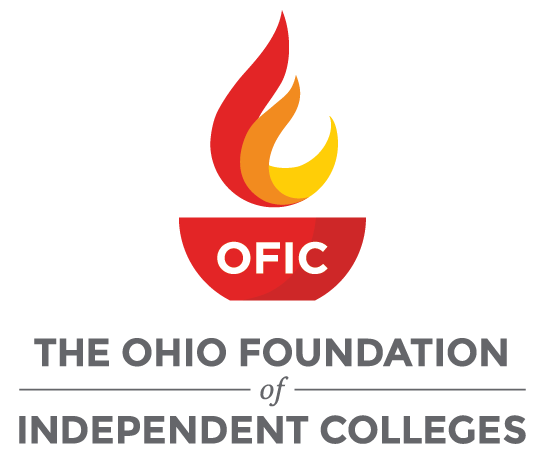   Hall of Excellence   OFFICIAL NOMINATION FORM    THE OHIO FOUNDATION OF INDEPENDENT COLLEGES_________________________________________________________________________________________Full Name of Nominee_________________________________________________________________________________________Name of College or University______________________		____________________________Class Year				Undergraduate Degree Received_________________________________________________________________________________________Current Title and Company or Affiliation of Nominee____________________________________________________	_______________________________Current Home Address of Nominee (street, city, state, zip)	    	Phone_____________________________________________________     	_______________________________Current Business Address of Nominee (street, city, state, zip)	Phone_____________________________________________________     	 ______________________________Nomination Filled Out by     (Please Print)				 Title									 ______________________________									 Phone									  ______________________________									  Email									  ______________________________									  Date SubmittedBe sure to include:Cover letter signed by presidentPhoto (high resolution JPEG or PNG format)1-page biography, maximumAnswers to Nomination Questions, see attachedPlease categorize your nominee by checking all that apply:EducationCorporate/LegalMedical/ScienceCelebrity/ArtsHumanity/ReligionPublic Service/Government/MilitaryOther ________________________Return all nomination materials by December 16, 2019 to Tacarra Davis by email at davis@ofic.org    Hall of Excellence Nomination – FAQsI.	WHAT ARE SELECTION CRITERIA?The nominee must be an alumna/alumnus of your institution and meet at least one of the following criteria:Exemplifies the value of a liberal arts education in any field of studyHas demonstrated service to their college or universityHas received past recognition within their profession or field of serviceHas impacted the lives of many through achievement in service, leadership, scholarship, diversity and inclusion, sciences, research, arts or elected officeHas become distinguished by attaining a high level of achievement, whether early in or throughout their careerII.	HOW DOES THE PROGRAM WORK?In 1987, OFIC initiated the Hall of Excellence program to honor outstanding alumni of its member institutions. Each year, the member colleges and universities are asked to nominate an alumna/alumnus to be considered. Two nominees are then chosen to be inducted into The Hall of Excellence.The inductees are chosen, based on the submitted information, by a Selection Committee comprised of OFIC trustees, both campus presidents and corporate leaders. This committee meets in mid-January to make the selections. The inductees are then honored at the annual OFIC Evening of Excellence held each spring, this year on April 22, 2020, in Columbus.ANY PREVIOUS YEARS’ NOMINEES NOT SELECTED MAY BE CONSIDERED FOR INDUCTION IF YOU DESIRE. HOWEVER, WE ASK THAT YOU SUBMIT AN UPDATED NOMINATION LETTER.Inductees must be present at the awards program as a condition of selection.III.	IS IT ADVISABLE TO CONTACT YOUR NOMINEE AHEAD OF TIME?No. It is OFIC’s recommendation that the nominee not be notified of their nomination in advance of the selection. Once the inductees are chosen, you will be notified to make contact and check their availability.IV.	WHERE AND WHEN DO WE SUBMIT?All OFIC member institutions are eligible to participate in the OFIC Hall of Excellence program. Nominations should be emailed by Monday, December 16, 2019 to:Tacarra Davis, Executive Assistant to the President, davis@ofic.orgHall of Excellence –  NOMINATION QUESTIONS_______________________________________________	_____________________________________Name of Nominee						Name of College or UniversityPlease submit brief answers and a one-page biography on your nominee’s qualifications for the following three questions. In addition, please submit a photo, preferably in a high resolution electronic format (JPEG or PNG file formats acceptable).The goal is to present to the Selection Committee with highlights of your nominee’s qualifications, service, and generosity.1.	How has your nominee demonstrated commitment to private higher education (fundraising, advocacy, student engagement, volunteerism, trusteeship, or other demonstrated service)?2.	What have been your nominee’s achievements in a professional career or field of service (scholarship, research, arts, sciences, diversity and inclusion, elected positions, awards, honors, or publications)?3.	What has contributed to the attainment of your nominee’s leadership position in their field of service (visionary, critical thinker, advocate, pioneer)?